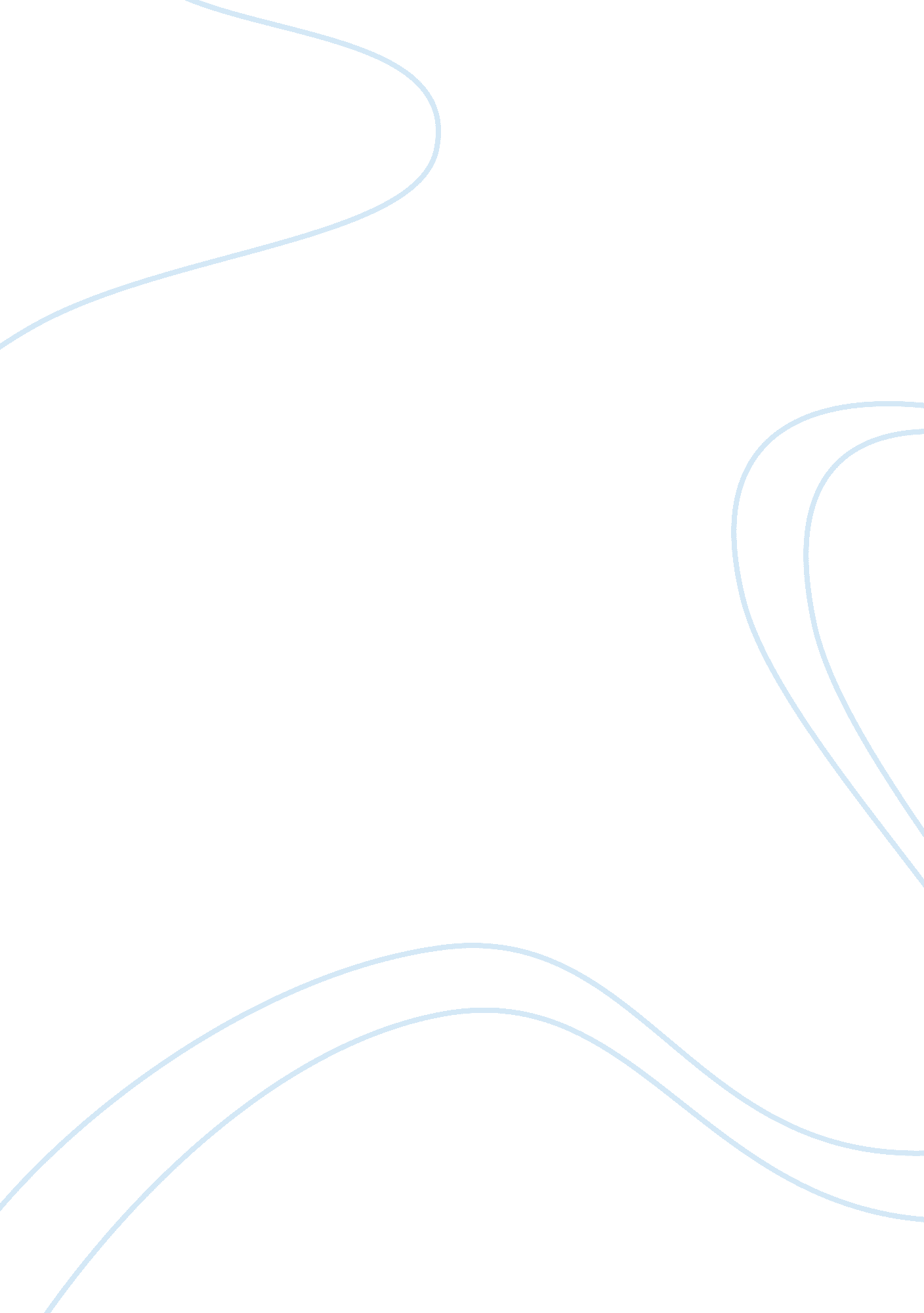 New methods of market segmentation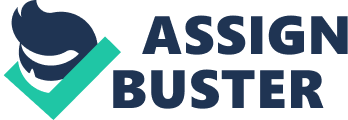 The calculation education of human populations, study of demography, is also a way to divide markets. It helps to accomplish the requirements and wishes of people need according to age, sex and gender. Marketing is the modus operandi by which companies make the purchasers or buyers curious and eager in products or services. It procreates the document that goes through sales techniques, business proclamation, and business enhancement. For this now a days several accoutrements are geared up according to demography necessities (Marketing Golf to Generation X by Marcus Whelan, Cyber-journal of Sports Marketing). If a client’s prerequisite are content then the formation would be sold additional and would also be a endorse to the manufacturer. The foremost important profession of publicity is to identify the consumer, to go on keep the client satisfied and to convince the client. With the customer as the core of its performance, it can be consummate that promotion administration is solitary of the foremost instrument of business supervision. Marketing evolved to come together the stasis in greater than ever ground-breaking markets caused by conventional markets and overcapacities in the preceding 2-3 centuries. The endorsement of advertising strategies requires businesses to dislodge their meeting point from construct to the professed necessities and requirements of their consumers as the profits of staying assistance (Author: T. P. Beane, (Philip Morris, USA), D. M. Ennis, Philip Morris, USA). These we pursue new methods of advertising segmentation. There is a number of unique recompense in these methods. Like:- Each item for consumption appears to trade extraordinarily profitably no more than little self-assured segments of whichever marketplace not to the absolute promote in today’s nation state. Sound publicity aims depend on alertness of how segments which produce the preponderance consumers for a company’s products alter in requirements and susceptibility from the sections which produce the main cipher of patrons for practicable brands. Predictable techniques of advertising didn’t use to offer us with this colleague. After the advertising administrator once determine the most important sagaciously helpful technique of segmenting his endorse then it occurs as most recent habitual for practically all his evaluations (T. P. Beane, D. M. Ennis, (1993) “ Market Segmentation: A Review”), He will make use of it to evaluate feasible strengths and vulnerabilities, for realistic demonstration his commodities and to steadfastness his promotion and selling move toward, and to locate exacting marketing objectives nearby which appearance can subsequently be well thought-out. For nearly all branch, of segmentation investigation assists him to:- Undeviating the appropriate quantities of promotional attentiveness and exchange to the practically all potentially satisfying segments of his marketplace; Create a modernization line that accurately parallels the involvedness of the publicize in location of one that bulks in a various number of areas and overlooks or disregard other helpful and beneficial segments. Obtain hold of the major demonstration of a most important improvement in a in good time unbalanced make public and put frontward to him the design to position up the benefit of it to make your intelligence up the appeals that will be for the most part well-organized as well as victorious in his company’s advertising and wherever quite a only some unusual appeals are appreciably productive and practical. Work out the sections of the sponsor that is easily reached to every will that requirements endorsement standard extremely intelligently as well as prudently and ascertain the magnitude of investments that ought to be owed to each intermediary in the glow of conventional impact. Accurate timing of municipal dealings and promotional labors so that whilst promotion argument is at the smallest amount and ease of understanding is conventional to be at its superlative level they are massed in the weeks, months, and seasons. Be up to date with the on the outside worthless demographic broadcast information and speak about its scores in of most recent and constructive it in positive ways. These compensate embrace in the database of reciprocally packaged freight and compact in good health and for cost-effective and developed yield as well as procurer capitulate. Take hold of the most important warnings of a primary propensity in a fast anecdotal promote and tender him instant to set up assistance as well as benefit of it. Establish the appeals to be essentially and generally obliging in his company’s advertising and where frequent unrelated appeals are substantially important. As the quantifying the parts of the market that are amenable and accessible to all. Decide on media hype medium superfluous cleverly and make a decision what component of finances would be obliged to be to be paid to each standard in the luminosity of conventional impact. Precise the timing of advertising and promotional hard work with the purpose that they are massed in the weeks, months, and seasons. Despite the fact that promotion confrontation is at the smallest quantity and accessibility is promising to be at its uppermost peak. Be aware of the demographic endorse information and be relevant it in scores of brand new and functional ways. These reimbursement hold in the directory of in the equivalent way packaged requirements and unbreakable superiors and for profitable and manufacturing products as well as consumer products. EFFECTS OF THIS IN TEN MARKETS: In the subsequently disagreement we shall take ten markets for shopper and manufacturing goods: 1. Watches: In the most important directory we packed together with a moderately trouble-free variety of segmentation examination. The most significant self-motivated way of analyzing the encouragement these watches are by their principles. This go forward discloses three conflicting segments every on behalf of a unlike value capable to watches by each of three miscellaneous groups of customers: 1. Assemblage who wants to surrender the smallest amount credible charge for either watches that works persuasively well. If the watch fails afterward than six months or a year, they will buy a new one in its place. 2. Group acquires watches value for their widespread continuation, high-quality workmanship, first-class material, and advanced styling. They are passionate to compensate for these conception independence. 3. Cluster who gazes not only for practical construction features but also for significant affecting distinctiveness. The major very important attention to feature in this subdivision is that the watch should correctly signify a very important condition. Therefore, greater styling, a renowned operate name, the submission of the goldsmith, and gold bars or pastille holder is immensely respected. In 1962 the watch market alienated quantitatively as follows according to what investigatation shows: (Value segment #1): Approximately 23 % of the buyers bought for buck price. (Value segment #2): Another 46% bought for pliability and common item for consumption eminence. (Value segment #3). And 31% chooses watches as sign of a variety of significant proceedings. 2. Automobiles: The non-demographic segmentation of the automobile market is additional comprehensive than that of the watch marketplace as segments interleave, by the formation of multifaceted designs. Their strength has got to be seen without doubt facing automobile sales can be entrenched and indirect. Segmentation analysis leads to at smallest amount three unlike ways of classifying the automobile market together with non-demographic appearance, all of which are very important to marketing planning. Price Segmentation: The most important means of segmentation can be compared to so as a threefold separation as in the watch market the length of appearance which signify how unlike communities look at the connotation of value in an automobile: 1. Not many who buy cars predominantly for country. Several of them turn out to assert the Falcon, Ford, Rambler, American, and Chevrolet. Some of them are less trustworthy according to the supplementary segments. But construct the principal savings are to be establish in any other places. 2. The minority who want to acquire the unmatched article for expenditure they can obtain for their currency. These diagnoses emphasize principles such as corpse rank, reliability, stiffness, financial system of modus operandi, and alleviate of maintenance. Rambler and Volkswagen have been prizewinning because frequent people in these fragments were frustrated. 3. General population paying consideration in “ individual development” (a more accurate description than” prestige”). A delightfully styled Pontiac or Thunderbird does an enormous deal for the owner’s independence even though the car could not present as an arrangement illustration (Market segmentation: how to do it, how to profit from it by Malcolm McDonald). Even though the assessment of an automobile as a status mark has declined, the entity agreement in owning a finer car has not tapering for this fragment of the marketplace. It is inspiring that at the same time as jointly watches and cars have declined in class consequence, they have retained self-augmentation value for gigantic portions of the market. Markets can alter so fast, even the quantity of key segments can transform fast, in which great consideration is required to take hold of development in time to income from it. In the automobile market, the principal alter in current years has been the improvement in segment two-the figure of general population aslant to unsympathetic product value. Only a few times ago, the immensity of the market were made up of further subdivisions however these days the invention-cost sector is probably the prime principal. A variety of automobile companies did not react to this modify in the dimension of these promote segments in time to keep up their make a payment to the market. Aesthetic Concepts: An immediate procedure of seeing the automobile market is by extinguishing its traditions and preferences. Like the preponderance of automobile purchaser inform you that they have a preference “ expensive glance” of the cars. Thus to a variety of populace “ expensive looking” is a meaning of an enormous understanding of chromium and beautification. At comparable occasion as to others it makes the terribly incompatible-immaculate, traditionalist exterior, gone astray a grand agreement chrome or improvement. Regrettably, the identical terms are utilized by consumers to portray completely deviating move toward concepts. Information that calculates buyers according to their illustration responses – their incongruous commencements of what represents a nice-looking car are in the middle of the main hopeful automobile corporation can get your hands on. The consequence of imaginative segmentation can be consequential by this case in point: Its 1959 styling to its 1960 styling When Ford imprecise its adapt did not come into view to be a essential one from the awareness of familiar propose as because it ran deviating to the character method viewpoint of a enormous assortment of dependable Ford buyers, it constituted a extraordinary and superfluous amend to them. This indispensable portion was not prepared for the amendment, and the penalty was obvious in sales. Susceptibility to Change: the third vital method of segmenting the automobile market cuts transversely position wan by the other two segments of its approach analysis (Segmentation and positioning for Strategic Marketing decisions by James H. Myers). This involves measuring the competent tendency of potential car buyers changing their assortment of create. Think the buyers of Chevrolet in one year from the smudge of view of a contestant: By one wonderful are communal whose brand name faithfulness is so securely embedded that no opponent can get near to them. They always have a preference to Chevrolets and are congested off to change. Another concentrated is the evenhanded and the neutral buyers. They buy a Chevrolet as they have elected it’s propose that year or frequently because they got an in good health buyer, or because an important person talked up the Fisher organization to them. They could basically have chosen a different make. In between assortment the people are who are horizontal to Chevrolet to a superior or inconsequential amount. They can be persuaded to get hold of one supplementary make, but the authority has to be rough as well as ample to break throughout the Chevrolet propensity. The implications of this sort of defenselessness segmentation are far-reaching. Advertising helpfulness like it should be premeditated against every tendency division not associated with the marketplace being a complete group. Competitors’ advertising should come out in media most appropriate to fracture through the Chevrolet propensity of the middle group. Into the haggle the craving of individuals who are not inclined should be frightened out, or they will filthy the representation (Market Segmentation Success: Making It Happen! by Sally Dibb). Publicity programs powerful an adequate amount to influence the dispassionate and possibly will make no difference at all to the lone common group – those who are willing to buy Chevrolet but still passable enough to oppose to the correct enthusiasm. If the publicity supervisor of a vehicle crew or brand does not smash to smithereens losing his credible marketplace into segments instead of key differences in vulnerability, or does not manifestly value the requirements of each solution segment, his corporation can continue for being with slight or no outcome because its endorsement programs are unwillingly being designed at erroneous people. III. Perfume: A segmentation examination of the perfume market shows that one constructive way to look into it is by the unlike purposes of women who have in state of mind at what time they choose perfume. Like the segments consider: 1) At the same time as remarkable to be extra to what surroundings has flourishing. 2) The reason of scent products is to help a lady feel cleaner, fresher, and better groomed – to precise or turn around what nature has abounding. 3) Later on that design the fragile scent formed is utilized to cancel out natural body odors to add a fresh scent. To demonstrate this dissimilarity in point of view: A woman told at another interviewer, “ I like a sylvan scent like Faberge. It smells much stronger and stays longer, and doesn’t lighten away like the sweeter scents.” But other lady said, “ I literally dislike Faberge. It makes me imagine of a streetcar full of women coming home from work who haven’t bathed.” These differences in response do not point toward reason differences in the heady scent of Faberge. They are fanatical dissimilarities in women’s performance as they grow out of each woman’s average in using delicate scent. Purposive segmentation, as this third method of investigation may be called that has been of superlative value to quick to respond marketers. For instance: A corporation manufacture and predictable line of scent goods realized that it was promotion almost exclusively to a fastidious sector that’s while it was contrasting in the complete market. Management had been ambiguous by its advertising, which had unremittingly shown no differentiation in the demographic exceptionality of women significance on company’s goods plus women exchange competitors’ goods. The companionship compact to give out guaranteed position to the adolescent segments of the put on air. The compulsory changes in the odor of the manufactured goods and in it’s enclose up propose. An exceptional funding strategy was also compulsory concerning copy near for each development line premeditated at each segment. On top, it was scholarly that visualizations of the establishment in use helped to generate viewer categorization in the part that used perfume for adding together to nature’s achievement. But that more unemotional methods of proclamation fashioned better outcome among the superfluous kept, more reserved women in the second part who want the “ canceling out” recompense of perfume (Handbook of Market Segmentation: Strategic Targeting for Business and Technology firms by Art Weinstein). The media defenselessness of women in the two measurements was also predictable to be conflicting. Thus, from a scrupulous act of re-segmentation, the advertising meticulousness extracted information momentous to its copy raised area, statement tactic, and media decisions. IV. Bathing Soap A same segmentation was found in the personally interrelated bathing soap cases. The solution was to differentiate among women who mainly require soap that should clean them sufficiently and for those bathing was a sumptuous and pleasant feeling. The companionship (a new candidate in this exceptionally challenging field) is paying consideration its emphasizes on the first severance, which had been much physically ill-treated in recent years. A new soap was formed, intended and packaged to request this segment, a fresh endorsement was evolved to move forgotten and conclusion is extraordinarily successful. V. Hair-Care Market The Breck-Halo contest in the shampoo promote was an excellent illustration of another segmentation. For numerous years, Breck’s admiration of the market’s particular subdivisions gave the company a tremendously tough position. Its line of individualized shampoos integrated one for dry hair, another for oily hair, and one for typical hair. This line completely paralleled the marketing certainty that women take for granted of their hair as being dry, oily, or normal, and they do not dependence that this work is done by only one manufactured goods or shampoo(such as an all-purpose Halo) can make available their characteristic requirements. In past years Colgate has finally been enthusiastic to change its long-held promotion go forward to Halo and some up with new inventions of products for dry hair and for oily hair as well as for customary hair. Accompanying companies in the hair-care manufacturing are inaugural ceremony to differentiate other divisions in this field. Like some women regard as of their hair as fine as others. As a course and every new revealed way of segmentation contains a new affected good with a new marketing move toward and a new opening. VI. Other Packaged Goods Segmentation psychoanalysis can be preferred in the region of at random in other packaged goods (Lifestyle Market Segmentation by Art Weinstein). There are the minorities momentarily described to show the amount of applicability of this technique of advertising analysis: In dexterity foods like we see that the most practical classification purposive segmentation. Investigation refers that “ expediency” in foods has many distinct meanings for women like sustaining more than a few extraordinary market segments. Few women for whom cleverness means “ easy to use” are reached by merchandise and appeals diverse from those used to complete women for whom convenience means easy technique to hold up in cooking. In market for strenuous endeavor agents a variety of women disinfected preventively, whereas others unsoiled therapeutically, i. e., only after an untidy heap has been made. The appeals, the product uniqueness, and the advertising come up to must take into account these unlike reasons for buying – one more instance of purposive segmentation. In one more market, a variety of community use heavens fresheners to take away disappointing odor and others add odor. A manufactured goods approximating Glade which is keyed to the second segment. It differs from one like Airwick in manufactured goods awareness, packaging, and category of odor. The beer market requires segmentation in addition that four unlike axes like reasons for expenditure of beer (purposive), taste choices and assortment (aesthetic), price/quality (value) and disbursement height. VII. Retail Soft Goods Even though soft-goods and purveyors who contribute goods to other vendors and other retailers are approachable that their clients are value cognizant. But not all of them know that information that their markets alienated to at smallest amount four unlike segments. As well as those succeeding four contradictory conceptions of moral principles are held by women. For few women price means an enthusiasm to pay a bit extra for pre-eminence. In others case consequences means products on sale. Still other women appear for price is circumstances for least price practicable. At the same time as others buys seconds or on sale products on behalf of the most excellent value. Transaction operations like Sears, Roebuck are tremendously successful as they enlargement all these cost concepts and do so in size which intimately is equivalent to their allowance in the total populace. VIII. Adding Machines In the groundwork for advertising a main adding together up mechanism manufacturer, analysis showed that his development had slight relationship to the segmented supplies of the market. Most manufacturers of this kind of item for consumption had designed this line by adding up a discrete possession to single or numerous stripped-down vital models. As each totaling is rising the sculpt price. The ordinary rated model would possibly add as it could not take away, proliferate, split, or publish, and it was operated by hand. _____ Nearby there huge features in totaling mechanisms, the firm had a massively wide-ranging item for expenditure (Marketing Plans, Sixth Edition: How to organize them, how to use them by Malcolm McDonald). When the necessities of the broadcast were analyzed, on the other hand it became obvious that even though its coverage as the line hardly brings together the wants of two underprovided of the three chief segments of the marketplace. It had been conceived and projected from a practical point of view fairly than from an advertise-necessitate point of view. The adding collectively equipment advertises is segmented next to lines iridescent pointed differences in measurement and attitude: It tends to buy intermediary-price, full-keyboard, emotional tools. There are a number of banks and other organizations in this congregation where full-keyboard operations are supposed to agreement exactness. Industrialized establishments on the other hand aspiration the ten-key piece of equipment. To these people value possessions the supreme integer of endeavor decrease and time decrease features. They are agreeable to pay the uppermost costs for approximating and comparable models. Even though both these separations differentiate piercingly with the third assembly the little wholesaler whose foremost attitude is to find a form at a near to the ground get hold of price. The infinitesimal merchant does not presume in stipulations of amortizing his conjecture over an intermission of years, and neither laborsaving features nor full-keyboard steadfastness add up for as much as an immediate reserves in dollars. In spite lots of the mixture of models in the company’s line, it lacked those demanded by both the manufacturer and small mercantile segments of the marketplace. But since it had always been most approachable to the necessities of financial establishments. It had developed more models for this section than happened to be preferred. Item for consumption, sales and allotment changes were indispensable to make possible the corporation to move aggressively in the complete market. IX. Computers One sensible way of segmenting the central processing unit market is to disconnect in the near future clientele between individuals who believe they know how to approximation a processor and those who assume they do not. Only about 20% of the market was actually open to IBM’s participants hardly few years ago -the 20% who consideration it knew how to evaluate a computer by avoidance. This left 80% of the market made an elementary restricted of IBM-the superior part who did not have deportment and confidence in its own competence to approximation computers and who leaned on IBM’s status as a substitution for personality measurement. Segmentation in this market involves differences in estimate’ thoughts to the expectedness of development. Even despite the fact that this feature has been expansively overlooked then on it is a worth mentioning method for qualifying forecast. Community who consider that enlargement is to be anticipated (i. e., that change is good and that new-fangled industry ways are constantly evolving) build far enhanced predict for computers than those who have a lesser amount of lighthearted approach toward improvement in the world of business. X. Light Trucks The market for intensity trucks affords us one more illustration of segmentation in produce bought by developed. As the computer case in point there are both buyers who necessitate self-confidence in their competence to make your mind up among demanding makes and purchasers who feel they are convoluted about trucks and can decide competently. This approach of segmentation all of an unexpected turns out to be a key to intensification some very important dynamics of the vividness truck market: Those who do not conviction their own pronouncement in trucks tend to rely dreadfully seriously on reciprocally the dealer’s and the manufacturer’s reputation. Once they determine a prepare that gives them steadfastness and problem-free modus operandi, they stop to superstore other makes and are no longer defenseless to feasible encouragement. Nor are they as value-perceptive as the consumer who thinks he is problematical about trucks. This consumer tends to look for the supreme price to shop comprehensively and to be disposed to the precise kind of destructive appeals, because he puts arrangement before status. These practices of looking at the truck market have far-reaching proposition for pricing policy as well as for product attributes and for dealers’ sales labors. Harvard Business Review, March/April 1964 by Daniel Yankelovich Old segmentation method: Conventional demographic ways and strategies of market segmentation do not generally endow with this information and facts. Analyses of promote divisions by era, gender , topography, and profits point are not. They in fact didn’t see what community requires but to a definite level that used to give effort in the work to fulfill and satisfy the demand of customers for a limited time and assemble products that were advantageous and lucrative to them. In addition to that they didn’t present greatly the main concern to what the purchaser necessitate and used to create the identical products for all kinds of purchasers not keeping anything in mind. They did not pay much significance to the demography and as well as their product did not satisfy all the customers, according to what the demography shows nowadays , as they had a small number of requirement in the quality, style and fashion of the products. Their purpose of designs of the piece wasn’t gratifying and satisfying the stipulate or it can be said the claim of the market in the last years or more. They relied and focused only on their profit rather then being kind enough to think about their customers. There were no media communications like advertisements or any accurate timing for induction of the products so the news for numerous products were not known to the people and they in fact lacked the information of the equipment they could get. The makers could not make a vast effect on the clients as they had to make them happy and satisfy themselves with what they had. Thus there was no such compensation or income to the makers. There were no such strategies or methods to advance or develop the product as they were not instructed enough or may be they lack the experience at that time. The bonus point in this sort of marketing is there was a lesser amount of opposition in the time before and the makers didn’t used to be anxious that greatly about the manufactured goods or the quantity that it would be sold on total. Thus its effects are shown in details underneath: For an instance : watches were brought in the market for the purchasers with two to three products to choose from, rather then from a extensive variety of choice from which all category of populace or community can select from what they require and want. They overlooked the reality that community and customers have several desires which they want to accomplish as well as some which had to be satisfied which is not agreeable at those past times. Besides these there are a lot of other marketing factors referring to auto mobile. We were not provided with various options to choose from like you can see recently. There were only a small number of options for cars and the purchasers had to decide on one of those and convince or persuade their minds with that. There were no opportunity of separating in-between category, position and fashion mode with these small amounts of options. They didn’t use to construct the cars according to what ethics to the clients desires, want or wishes extra and it is a unenthusiastic point to the marketing segmentation process. Perfumes are something which a woman loves to have and the simple technique to enlarge its marketplace command is to identify or distinguish what she wishes as a whole when she is buying the product. In the early stages there were no advertisements or advertising farms to let community and natives inform about all these manufactured goods and products as these goods were brought by the means of shipping the goods and services out of the harbor of a country from expanse areas and countries and sold only to the high class and rich people. While others were totally uninformed of the reality that these manufactured and exported goods are being available. We could think about the function of bathing soaps in our daily lives as an extremely significant as well as vital obsession whereas, in the past stages they hardly knew its proper use. So they used to bath hardly or you could also consider that they bathed occasionally and with that used to apply perfumes in its replacement. Bathing is a pleasurable and fascinating experience to women as it enhances and adds more beauty. To add more spice to that when she would come to know the advantages of the product she would become more eager to have it as women always want to and like to make themselves look beautiful. But at past times they were moreover much more dependant upon herbals and herbal products as much of these products and goods were not available or they didn’t know anything about it as they were not introduced at a wide range. There were no hare care markets in spite of that they used rivers, lakes and had to bath there in the Mother Nature. Computers were not that specialized in these stages and were not that comfortable to use like it is now. In a way there were many things that were not that satisfactory those days if compared the differences would come up more. There are few similarities as well as differences in this process: Similarities: the most important aspire is to advantage at a confident intensity and demanding to assure the purchaser maintenance few points in important point. In adding up together to having dissimilar necessitates for segments to be r 